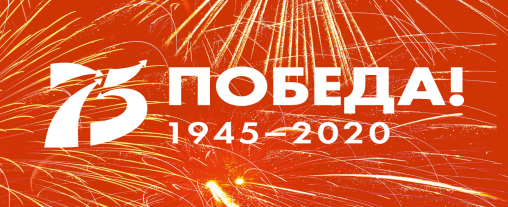 ПРОГРАММА ПРОВЕДЕНИЯ МЕРОПРИЯТИЯ 22 июня 2020г.ТОГБУК «Тамбовский областной краеведческий музей»(Прямой эфир)П/П№ВРЕМЯСОБЫТИЕ1.11.00-11.01МИНУТА МОЛЧАНИЯ2.11.01-11.10ПРЕЗЕНТАЦИЯ СБОРНИКА «ИСТОРИЯ В ЛИЦАХ» посвященного 75-летию Победы в Великой Отечественной войне 1941-1945 годов и 110 – летию со дня основания жанра «Искусство художественного слова». Ведет презентацию автор-составитель режиссер ТОГБУК «Научно-методический центр народного творчества и досуга» Елена Макарова.Выступающие:координатор проекта: заместитель начальника управления культуры и архивного дела Тамбовской области Сергей Владимирович Саввин;куратор проекта: директор ТОГБУК «Научно-методический центр народного творчества и досуга», заслуженный работник культуры РФ Юрий Дмитриевич Павлов; директор ТОГБУК «Тамбовский областной краеведческий музей» Чиликин Андрей Игоревич.(вручение сборника)3.11.10-11.13Основные тезисы вступительной статьи «Тысячи писателей, актеров, музыкантов стали солдатами, воюющими своим художественным оружием».4.11.13-12.00I часть Минувших лет живая память… (Тема Великой Отечественной войны 1941-1945гг. в произведениях авторов Тамбовской области.)Торжественное вручение подарочного экземпляра авторам, вошедшим в сборник:1. Майская Любовь Александровна р.п. Умет2. Кулагина Вера Алексеевна г. Моршанск3. Сучкова Ольга Викторовна г Моршанск4. Крылова Любовь Андреевна г. Тамбов5. Сайганова Любовь Степановна Гавриловский р-н6. Фролов Александр Николаевич – г.Уварово7. Тимакина Валентина Леонидовна Уметский р-н8. Ермакова Наталья Егоровна г. Ржакса9. Гаврилюк Елена Семеновна г. Тамбов10. Наймушин Олег Витальевич г. Тамбов11. Бодрова Зоя Тулегеньевна Никифоровский р-он12. Ласточкина Нина Николаевна Мичуринский р-н13. Елена Данчева г. Моршанск.5.12.00-12.10II часть Каким был Год театра для «народников» (Совместный проект «Театральный вестник» ТОГБУК «НМЦ НТиД» и областной общественно-политической газеты «Тамбовский курьер»Торжественное вручение подарочного экземпляра режиссерам, вошедшим в сборник:1. режиссеру Народного театра им. А.Н. Островского г. Моршанска - Антонине Мариной;2.  режиссеру Народного театра Инжавинского района - Натальи Осиповой;3. режиссеру Народного театра им А.И. Батурова г. Котовска – Наталии Сараниной;3. режиссеру Народного ТЮЗ г. Котовска – Марине Черниковой;4. режиссеру Народного театра Жердевского района – Марине Захаровой;5. режиссеру Народного театра Знаменского района – Светлане Постниковой;6. режиссеру Народного театра кукол «Золотой ключик» - Ларисе Каревой;7. режиссеру Народного театра Мичуринского района – Алле Мачневой.6.12.10-12.15Вручение подарочного экземпляра рабочей группе создателей сборника:1. корреспонденту газеты «Тамбовский курьер» - Анне Мещерской.2. корректору – Александре Михайловой;3. дизайнеру верстки – Наилю Шайгаллямову;4. ведущему библиотекарю отдела обслуживания ТОУНБ им. А.С. Пушкина – Светлане Власовой.7.12.15 – 12. 30Музыкальное приветствие для всех участников проектасемейная группа ”КорАлЛовый Riff” руководитель Александр Корякин(песни на тему военных лет)8.12.30 – 15.06Финальный этап первого Всероссийского фестиваля-конкурса чтецов «И помнит мир спасенный», посвященного 75-летию Победы в Великой Отечественной войне 1941-1945 годов и 110-летию со дня основания жанра  «Искусство художественного слова» (ОНЛАЙН-ФОРМАТ) Прямая трансляция конкурса осуществляется на https://vk.com/nmctambovНоминация поэзия возрастные категории: I категория: от 10 до 13 лет; II категория: от 14 до 17лет; III категория: от 18 до 25 лет: IV категория: от 25 и старше.9.15.06 – 15.36ПЕРЕРЫВ (≈30мин)музыкальное приветствие Кавер-дуэт «Music Skill» (Софья Кулагина, Сергей Копненков) «Матушка Россия» (слова и музыка: Н. Буднева) «Колокол» (слова и музыка: Леонид Агутин) «Пропавшим без вести» (музыка: Владимир Кубышко, слова: Александр Вулых) «Тальяночка» (Слова: А. Фатьянов, Музыка: В. Соловьев-Седой) «Ветеранам посвящается» (из репертуара Юлии Пановой и Стаса Пьехи) «Верните память» (слова и музыка: Мария Захарова) «Майский вальс» (музыка: Игорь Лученок, слова: Михаил Ясень) «Любовь длинною в жизнь» (музыка: Р. Штифель, слова: Я. Садварий) «Смуглянка» (слова: Яков Шведов, музыка: Анатолий Новиков) «Мама Россия» (из репертуара группы «Республика») 10.15.36 – 17.45Номинация проза, композиция, возрастные категории: I категория: от 10 до 13 лет; II категория: от 14 до 17лет; III категория: от 18 до 25 лет:              IV категория: от 25 и старше.           Номинация авторское чтение.11.17.45 – 17.50Закрытие первого Всероссийского фестиваля-конкурса чтецов «И помнит мир спасенный», посвященного 75-летию Победы в Великой Отечественной войне 1941-1945 годов и 110-летию со дня основания жанра  «Искусство художественного слова»голосование за «Приз зрительских симпатий» продолжится до 28 июня;опубликование итогов голосования за «Приз зрительских симпатий» и результатов конкурса состоится 30 июня на сайте http://www.tambovcentr.ru/